
MINISTÉRIO DA EDUCAÇÃO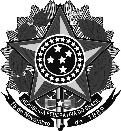 Secretaria de Educação Profissional e TecnológicaInstituto Federal de Educação, Ciência e Tecnologia do Rio Grande do SulGabinete do ReitorRua Gen. Osório, 348 – Centro – Bento Gonçalves/RS – CEP 95.700-086Telefone: (54) 3449.3300 – www.ifrs.edu.br – E-mail: proex@ifrs.edu.brANEXO IIDECLARAÇÃO DO(A) SERVIDOR(A)	Eu, ___________________________________________________________, CPF _____._____._____-____, servidor lotado no Campus ____________________________________ do IFRS, declaro para os devidos fins que:não possuo nenhum tipo de pendência quanto à utilização de recursos concedidos através de programas/auxílios institucionais geridos pelo IFRS e outras relativas às ações de extensão sob minha responsabilidade.não estou usufruindo de afastamento ou licença previstos pela legislação vigente. Outrossim, no caso de afastamento ou licença durante o período de vigência deste edital, informarei o Setor de Extensão do campus e tomarei as providências necessárias para que a ação de extensão sob minha responsabilidade seja assumida por outro membro da equipe de execução, obedecendo aos requisitos. observarei e seguirei as orientações de medidas preventivas do Ministério da Saúde, Vigilância Sanitária e outras instâncias de saúde.tenho conhecimento da NOTA TÉCNICA Nº 3/2020/SEI/DIRE3/ANVISA. tenho conhecimento das demais orientações da Anvisa para elaboração de produtos saneantes, sanitizantes e/ou cosméticos observando os requisitos mínimos das boas práticas de fabricação. respeitarei as medidas de mobilidade urbana, condições sanitárias e epidemiológicas estabelecidas pelas autoridades federais, estaduais e/ou municipais.Por fim, declaro ter ciência de que o recurso recebido é intransferível e a prestação de contas de sua utilização deve ser realizada no prazo previsto neste edital.____________________, _____ de _______________ de 20____.